ФЕДЕРАЛЬНОЕ АГЕНТСТВО ЖЕЛЕЗНОДОРОЖНОГО ТРАНСПОРТА Федеральное государственное бюджетное образовательное учреждение высшего образования«Петербургский государственный университет путей сообщения Императора Александра I»(ФГБОУ ВО ПГУПС)Кафедра «Техносферная и экологическая безопасность»РАБОЧАЯ ПРОГРАММАдисциплины«ЭКОЛОГИЯ» (Б1.Б.13)для направления23.03.03 «Эксплуатация транспортно-технологических машин и комплексов» по профилю «Автомобильный сервис» Форма обучения – очная, заочнаяСанкт-Петербург2016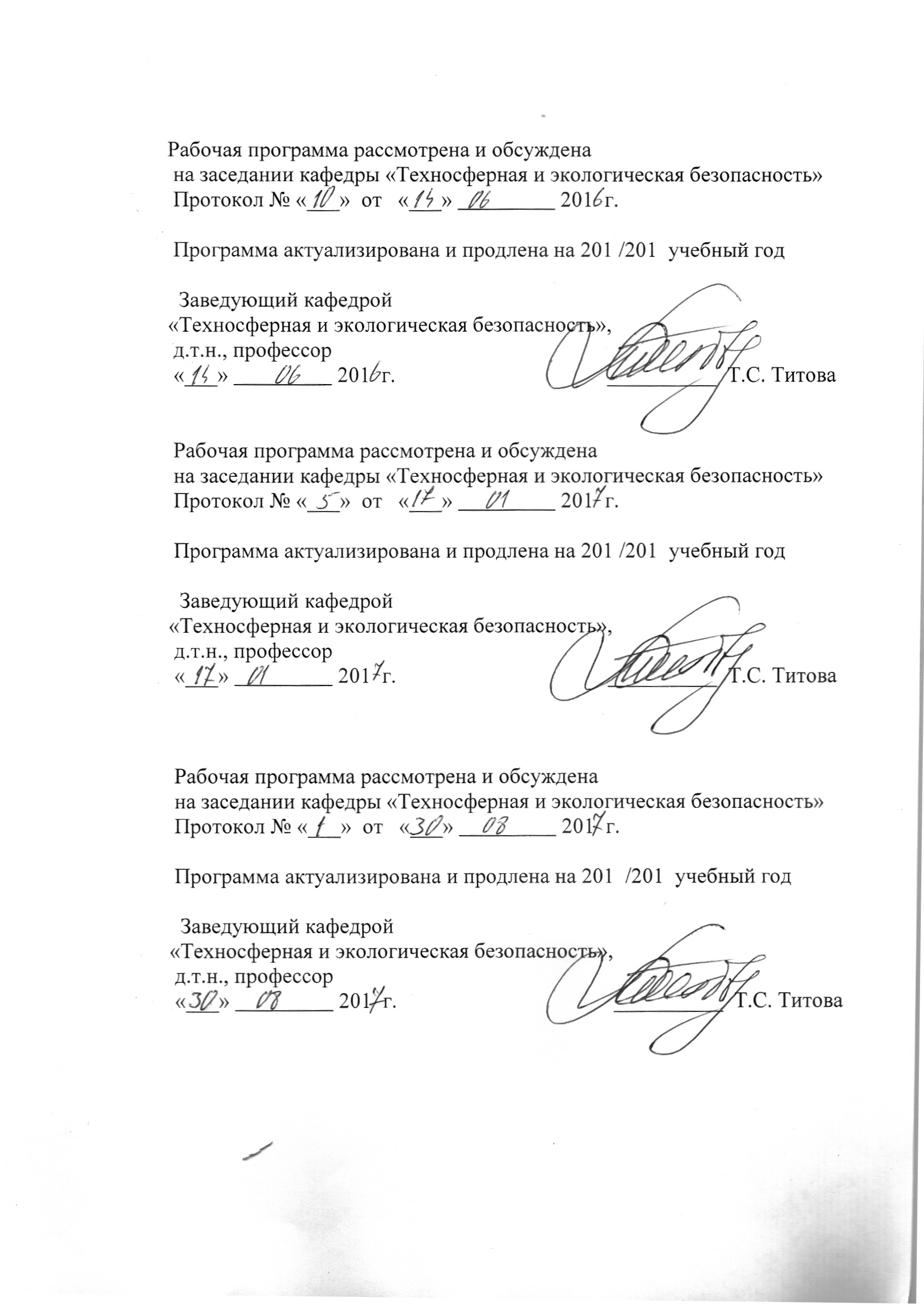 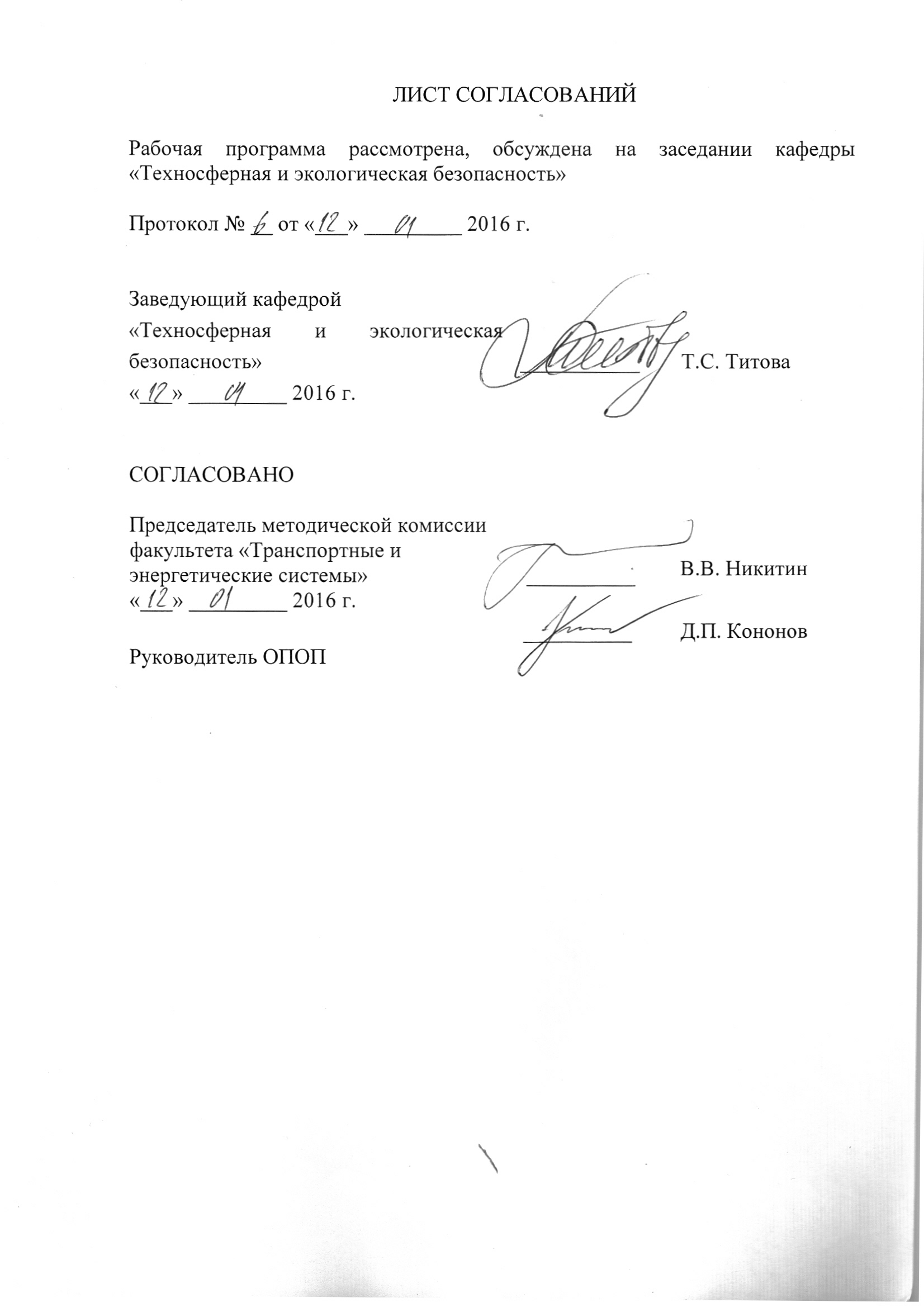 1. Цели и задачи дисциплиныРабочая программа составлена в соответствии с ФГОС ВО, утвержденным «14» декабря 2015 г., приказ № 1470 по направлению 23.03.03 «Эксплуатация транспортно-технологических машин и комплексов», по дисциплине «Экология».Целью изучения дисциплины является получение знания об экологии как о науке, синтетически объединяющей достижения различных отраслей естествознания, определяющей подход к комплексному исследованию закономерностей развития биосферы; представление о видах антропогенного воздействия и экологических проблемах современности; обоснование проведения контрольно-нормативных мероприятий, используемых при оценке воздействия объектов различного назначения, в том числе и железнодорожного транспорта на окружающую среду.Для достижения поставленной цели решаются следующие задачи:изучить основные закономерности функционирования биосферы, взаимодействия биотических и абиотических компонентов окружающей среды;изучить глобальные экологические проблемы современности и их последствия для дальнейшего развития планеты;изучить принципы рационального использования природных ресурсов и охраны природы;изучить основы экономики и природопользования;изучить экозащитные техники и технологии, используемые в отрасли;изучить основы экологического права;изучить вопросы профессиональной ответственности в области защиты окружающей среды.2. Перечень планируемых результатов обучения по дисциплине, соотнесенных с планируемыми результатами освоения основной профессиональной образовательной программыПланируемыми результатами обучения по дисциплине являются: приобретение знаний, умений, навыков и/или опыта деятельности.В результате освоения дисциплины обучающийся должен:ЗНАТЬ:основные закономерности функционирования биосферы и человека, глобальные проблемы окружающей среды и экологические принципы рационального использования природных ресурсов, технических средств и технологий.УМЕТЬ:использовать основные законы естественно-научных дисциплин в профессиональной деятельности;прогнозировать последствия своей профессиональной деятельности с точки зрения биосферных процессов;выбирать технические средства и технологии с учетом экологических последствий.ВЛАДЕТЬ:методами экологического обеспечения производства и инженерной защиты окружающей среды.	Приобретенные знания, умения, навыки и/или опыт деятельности, характеризующие формирование компетенций, осваиваемые в данной дисциплине, позволяют решать профессиональные задачи, приведенные в соответствующем перечне по видам профессиональной деятельности в п. 2.4 основной профессиональной образовательной программы (ОПОП).Изучение дисциплины направлено на формирование следующих общекультурных компетенций (ОК):готовность пользоваться основными методами защиты производственного персонала и населения от возможных последствий аварий, катастроф, стихийных бедствий (ОК-10).Изучение дисциплины направлено на формирование следующих общепрофессиональных компетенций (ОПК):готовность применять систему фундаментальных знаний (математических, естественнонаучных, инженерных, экономических) для идентификация, формулирования и решения технических и технологических проблем эксплуатации транспортно-технологических машин и комплексов (ОПК-3);готовность применять в практической деятельности принципы рационального использования природных ресурсов и защиты окружающей среды (ОПК-4).Изучение дисциплины направлено на формирование следующих профессиональных компетенций (ПК) соответствующих виду профессиональной деятельности, на который ориентирована программа бакалавриата:расчетно-проектная деятельность:готовность к участию в составе коллектива исполнителей к разработке проектно-конструкторской документации по созданию и модернизации систем и средств эксплуатации транспортных и транспортно-технологических машин и оборудования (ПК-1);готовность к выполнению расчетно-проектировочной работы по созданию и модернизации систем и средств эксплуатации транспортных и транспортно-технологических машин и оборудования (ПК-2);способность разрабатывать техническую документацию и методические материалы, предложения и мероприятия по осуществлению технологических процессов эксплуатации, ремонта и сервисного обслуживания транспортных и транспортно-технологических машин и оборудования различного назначения, их агрегатов, систем и элементов (ПК-3);владеть знаниями о порядке согласования проектной документации предприятий по эксплуатации транспортных и транспортно-технологических машин и оборудования, включая предприятия сервиса, технической эксплуатации и фирменного ремонта, получении разрешительной документации на их деятельность (ПК-6).Область профессиональной деятельности обучающихся, освоивших данную дисциплину, приведена в п. 2.1 ОПОП.Объекты профессиональной деятельности обучающихся, освоивших данную дисциплину, приведены в п. 2.2 ОПОП.3. Место дисциплины в структуре основной профессиональной образовательной программыДисциплина «Экология» (Б1.Б.13) относится к базовой части и является обязательной дисциплиной обучающегося.4. Объем дисциплины и виды учебной работы	Для очной формы обучения:Для заочной формы обучения: 5. Содержание и структура дисциплины5.1 Содержание дисциплины5.2 Разделы дисциплины и виды занятийДля очной формы обучения:Для заочной формы обучения: 6. Перечень учебно-методического обеспечения для самостоятельной работы обучающихся по дисциплине7. Фонд оценочных средств для проведения текущего контроля успеваемости и промежуточной аттестации обучающихся по дисциплинеФонд оценочных средств по дисциплине является неотъемлемой частью рабочей программы и представлен отдельным документом, рассмотренным на заседании кафедры и утвержденным заведующим кафедрой.8. Перечень основной и дополнительной учебной литературы, нормативно-правовой документации и других изданий, необходимых для освоения дисциплины8.1 Перечень основной учебной литературы, необходимой для освоения дисциплиныОсновы экологической безопасности: учеб. пособие / Н. А. Бабак [и др.]; -СПб.: ПГУПС, 2014. -140 с.Прикладная экология: учеб. пособие / Н. А. Бабак, И.А. Горшкова, О.Ю. Макарова -СПб.: ПГУПС, 2014. -55 с.Основы экологии: учеб. пособие по курсу "Экология" к вып. лаб. раб. для всех специальностей / Н. А. Бабак [и др.]; - СПб.: ПГУПС, 2011. -160 с.Физическое загрязнение окружающей среды: учеб. пособие / Н. А. Бабак [и др.]; -СПб.: ПГУПС, 2012. -53 с.Маринченко А. В.  Экология : учеб. пособие [для втузов] / А. В. Маринченко. - М.: Дашков и К°, 2006. -332 с.. Юферева Л. М.  Система органов государственного управления в области охраны окружающей среды в Российской Федерации : учеб. пособие, Ч. 1 / Л. М. Юферева, Е. А. Шилова. -СПб.: ПГУПС, 2010. -25 с.. Юферева Л. М.  Система органов государственного управления в области охраны окружающей среды в Российской Федерации : учеб. пособие, Ч. 2 / Л. М. Юферева, Е. А. Шилова. -СПб.: ПГУПС, 2010. -46 с.8.2 Перечень дополнительной учебной литературы, необходимой для освоения дисциплины1.	Протасов В. Ф.  Экология, охрана природы : законы, кодексы, платежи, показатели, нормативы, ГОСТы, эколог. доктрина, Киотский протокол, термины и понятия, эколог. право: учеб. пособие для вузов / В. Ф. Протасов. - Изд. 2-е, перераб. и доп.. -М.: Финансы и статистика, 2006. -375 с.2.	Комплексные технологии утилизации отходов железнодорожного транспорта : учеб. пособие / Л. Б. Сватовская [и др.] ; ред. Л. Б. Сватовская. -М.: УМЦ по образованию на ж.-д. трансп., 2007. -190 с.3.	Панин А. В.  Расчетные методы определения загрязняющих веществ в выбросах от различных производств : учеб. пособие / А. В. Панин, О. Ю. Макарова. - СПб.: ПГУПС, 2009. -57 с.8.3 Перечень нормативно-правовой документации, необходимой для освоения дисциплиныФедеральный закон от 10.01.2002 N 7-ФЗ "Об охране окружающей среды"Федеральный закон от 04.05.1999 N 96-ФЗ "Об охране атмосферного воздуха"Закон РФ от 21.02.1992 N 2395-1 "О недрах" Федеральный закон от 23.11.1995 N 174-ФЗ "Об экологической экспертизе"Федеральный закон от 24.06.1998 N 89-ФЗ "Об отходах производства и потребления""Водный кодекс Российской Федерации" от 03.06.2006 N 74-ФЗ "Лесной кодекс Российской Федерации" от 04.12.2006 N 200-ФЗ"Земельный кодекс Российской Федерации" от 25.10.2001 N 136-ФЗ 8.4 Другие издания, необходимые для освоения дисциплины1.	Моделирование парникового эффекта : метод. указания к лаб. работе / Н. А. Бабак, А. М. Тинус. - СПб.: ПГУПС, 2008. -15 с.9. Перечень ресурсов информационно-телекоммуникационной сети «Интернет», необходимых для освоения дисциплины1.	www.mnr.gov.ru - министерство природных ресурсов России2. http://www.ecopages.ru – Министерство природных ресурсов и экологии РФ. База данных.3. www.gosnadzor.ru – Федеральная служба по экологическому, технологическому и атомному надзору.4. www.voda.mnr.gov.ru - Федеральное агентство водных ресурсов МПР России.5 www.rosleshoz.gov.ru – Федеральное агентство лесного хозяйства.6. http://www.rosnedra.com - Федеральное агентство по недропользованию – Роснедра.7. http://fcao.ru – ФГУ Федеральный центр анализа и оценки техногенного воздействия.8. http://www.nii-atmosphere.ru/files/PUBL/Eg_2009.pdf - Ежегодники выбросов загрязняющих веществ в атмосферный воздух городов и регионов Российской Федерации (публикуется ФГУП НИИ Атмосфера).9. http://www.infoeco.ru/ - Обзоры выбросов загрязняющих веществ Санкт-Петербурга и Ленинградской области (публикуются Комитетами по природопользованию, охране окружающей среды и экологической безопасности).10. http://downloads.igce.ru/publications/reviews/fon2008.pdf  - Обзоры фонового состояния окружающей природной среды на территории стран СНГ (публикуется Федеральной службой по гидрометеорологии и мониторингу окружающей среды).11. www.ecoportal.ru - Экологический портал.12. www.ecoinform.ru - ЭкоИнформ.Агенство экологической информации "ИНЭКО".13. www.ecoprojects.ru - Информация о проектах и исследованиях по экологии, биологии, охране окружающей среды, переработке отходов и др.14. http://www.priroda.su – «Человек и окружающая среда».15. www.ecologysite.ru – Каталог экологических сайтов.16.	 Личный кабинет обучающегося и электронная информационно-образовательная среда. [Электронный ресурс]. – Режим доступа: http://sdo.pgups.ru/  (для доступа к полнотекстовым документам требуется авторизация).10. Методические указания для обучающихся по освоению дисциплиныПорядок изучения дисциплины следующий:Освоение разделов дисциплины производится в порядке, приведенном в разделе 5 «Содержание и структура дисциплины». Обучающийся должен освоить все разделы дисциплины с помощью учебно-методического обеспечения, приведенного в разделах 6, 8 и 9 рабочей программы. Для формирования компетенций обучающийся должен представить выполненные типовые контрольные задания или иные материалы, необходимые для оценки знаний, умений, навыков и (или) опыта деятельности, предусмотренные текущим контролем (см. фонд оценочных средств по дисциплине).По итогам текущего контроля по дисциплине, обучающийся должен пройти промежуточную аттестацию (см. фонд оценочных средств по дисциплине).11. Перечень информационных технологий, используемых при осуществлении образовательного процесса по дисциплине, включая перечень программного обеспечения и информационных справочных системПри осуществлении образовательного процесса по дисциплине используются следующие информационные технологии:технические средства (персональные компьютеры, интерактивная доска);методы обучения с использованием информационных технологий (компьютерное тестирование, демонстрация мультимедийных материалов).Дисциплина обеспечена необходимым комплектом лицензионного программного обеспечения, установленного на технических средствах, размещенных в специальных помещениях и помещениях для самостоятельной работы в соответствии с расписанием занятий.12. Описание материально-технической базы, необходимой для осуществления образовательного процесса по дисциплинеМатериально-техническая база обеспечивает проведение всех видов учебных занятий, предусмотренных учебным планом по данному направлению подготовки и соответствует действующим санитарным и противопожарным нормам и правилам.Она содержит:помещения для проведения лекционных и практических (семинарских) занятий, укомплектованных специализированной учебной мебелью и техническими средствами обучения, служащими для представления учебной информации большой аудитории (настенным экраном с дистанционным управлением, подвижной маркерной доской, считывающим устройством для передачи информации в компьютер, мультимедийным проектором и другими информационно-демонстрационными средствами), соответствующие действующим противопожарным правилам и нормам.помещения для проведения групповых и индивидуальных консультаций, соответствующие действующим противопожарным правилам и нормам.помещения для проведения текущего контроля  и промежуточной аттестации, соответствующие действующим противопожарным правилам и нормам.помещения для самостоятельной работы, соответствующие действующим противопожарным правилам и нормам.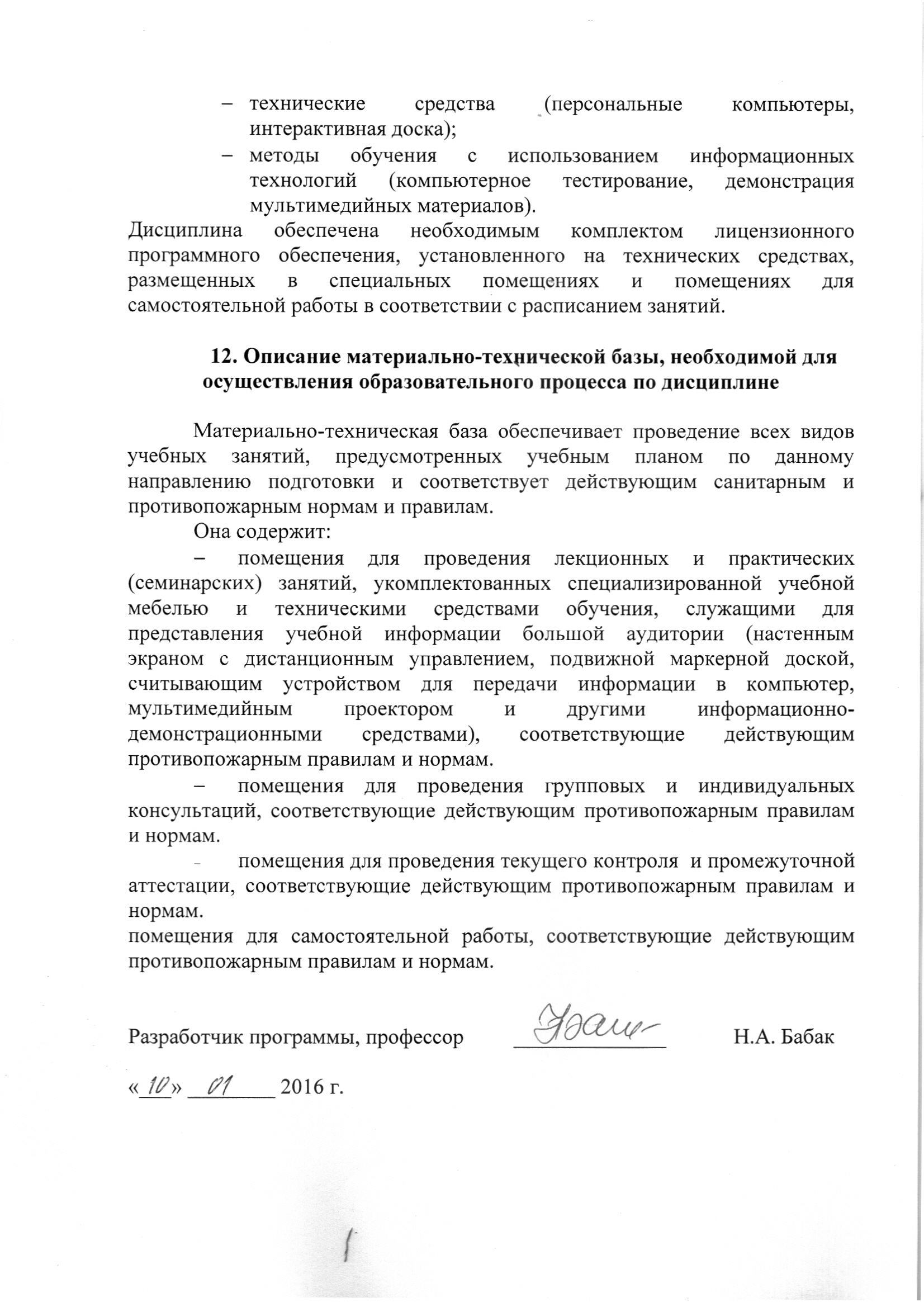 Разработчик программы, профессор 	______________		Н.А. Бабак«12» ____01____ 2016 г.Вид учебной работыВсего часовСеместрВид учебной работыВсего часов4Контактная работа (по видам учебных занятий)В том числе:лекции (Л)практические занятия (ПЗ)лабораторные работы (ЛР)3216-163216-16Самостоятельная работа (СРС) (всего)4040Контроль--Форма контроля знанийЗЗОбщая трудоемкость: час / з.е.72/272/2Вид учебной работыВсего часовКурсВид учебной работыВсего часов1Контактная работа (по видам учебных занятий)В том числе:лекции (Л)практические занятия (ПЗ)лабораторные работы (ЛР)844844Самостоятельная работа (СРС) (всего)6060Контроль44Форма контроля знанийЗ, КЛРЗ, КЛРОбщая трудоемкость: час / з.е.72/272/2№ п/пНаименование раздела дисциплиныСодержание раздела1Основы экологииСовременная система экологических знаний. Организм и окружающая среда. Экологические сообщества: экосистема и биогеоценоз.2Биосфера и человекГлобальная экосистема планеты – биосфера. Теория биосферы В.И. Вернадского и ее развитие на современном этапе. Антропогенное воздействие на биосферу: загрязнение атмосферы, гидросферы, литосферы. Методы очистки биосферы.3Обеспечение экологической безопасности в Российской ФедерацииЭкологизация антропогенной деятельности. Система обеспечения экологической безопасности. Международное экологическое сотрудничество№ п/пНаименование раздела дисциплиныЛПЗЛРСРС1Основы экологии6-6152Биосфера и человек6-8153Обеспечение экологической безопасности в Российской Федерации4-210ИтогоИтого16-1640№ п/пНаименование раздела дисциплиныЛПЗЛРСРС1Основы экологии1--202Биосфера и человек2-4203Обеспечение экологической безопасности в Российской Федерации1--20ИтогоИтого4-460№п/пНаименование раздела дисциплиныПеречень учебно-методического обеспечения11Основы экологииОсновы экологической безопасности: учеб. пособие / Н. А. Бабак [и др.]; -СПб.: ПГУПС, 2014. -140 с.Прикладная экология: учеб. пособие / Н. А. Бабак, И.А. Горшкова, О.Ю. Макарова -СПб.: ПГУПС, 2014. -55 с.Основы экологии: учеб. пособие по курсу "Экология" к вып. лаб. раб. для всех специальностей / Н. А. Бабак [и др.]; -СПб.: ПГУПС, 2011. -160 с.Физическое загрязнение окружающей среды: учеб. пособие / Н. А. Бабак [и др.]; -СПб.: ПГУПС, 2012. -53 с.Моделирование парникового эффекта : метод. указания к лаб. работе / Н. А. Бабак, А. М. Тинус. -СПб.: ПГУПС, 2008. -15 с.Маринченко А. В.  Экология : учеб. пособие [для втузов] / А. В. Маринченко. -М.: Дашков и К°, 2006. -332 с.22Биосфера и человек1.Основы экологической безопасности: учеб. пособие / Н. А. Бабак [и др.]; -СПб.: ПГУПС, 2014. -140 с.2.Физическое загрязнение окружающей среды: учебное пособие / Н. А. Бабак [и др.]. -СПб: ПГУПС, 2012. -53 с. 3.Основы экологии: учеб. пособие по курсу "Экология" к вып. лаб. раб. для всех специальностей / Н. А. Бабак [и др.]. -СПб.: ПГУПС, 2011. -160 с.4.Маринченко А. В.  Экология : учеб. пособие [для втузов] / А. В. Маринченко. -М.: Дашков и К°, 2006. -332 с.33Обеспечение экологической безопасности в Российской Федерации1.Основы экологии: учеб. пособие по курсу "Экология" к вып. лаб. раб. для всех специальностей / Н. А. Бабак [и др.]. -СПб.: ПГУПС, 2011. -160 с.:2. Юферева Л. М.  Система органов государственного управления в области охраны окружающей среды в Российской Федерации : учеб. пособие, Ч. 1 / Л. М. Юферева, Е. А. Шилова. -СПб.: ПГУПС, 2010. -25 с.2. Юферева Л. М. Система органов государственного управления в области охраны окружающей среды в Российской Федерации : учеб. пособие, Ч. 2 / Л. М. Юферева, Е. А. Шилова. -СПб.: ПГУПС, 2010. -46 с.3. Маринченко А. В.  Экология : учеб. пособие [для втузов] / А. В. Маринченко. -М.: Дашков и К°, 2006. -332 с.